Weekly Eagle News   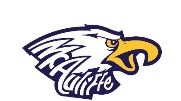 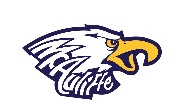 November 11th-Monday, Veteran’s Day Observance-NO SCHOOLCJSF is organizing our second annual food drive on November 18-21 through We Care, a Los Alamitos non-profit that offers a variety of services to equip families in our community for self-sufficient futures. Turn items into front office bins.November 12th Attention Math Counts members: The AMC-8 exam is Tuesday after school in room 41! Don't be late!!November 12th-PTA Meeting 8:50amStudent of the Month Acknowledgements-Friday, Nov. 15th during lunch!Mark Your Calendars:Thanksgiving Break-November 25th-29thDecember 5th-7th-LAHS Holiday 2019 Performance: “Put A Little Love in Your Heart”                                                     Go to: www.losalchoir.seatyourself.biz for ticketsPTA Sponsored Barnes & Noble Book Fair-December 6th-8thWEEK’S CLUB ACTIVITIES: Mondays:							Thursday: TED Talk Club-Mondays 2nd Lunch Rm20       		          American Sign Language 3:10-3:55 Rm 82                   Spelling Bee-2nd Lunch Rm 83 	          		 Drawing, coloring, & Game-1st Lunch Rm 21                  Tuesdays: Code club-3:15-3:50 Rm 37/38 		                         Be The change-Lunch Rm 27	  			     CJSF-2nd Lunch Rm 8                                                      Science Olympiad-3:10 Rm 13	                              Christian Club-1st Lunch RM 12/2nd lunch Rm 5 		                    Comic Book Club-2nd Lunch Rm 83                                       Wednesday:					   	      Cardio Club-7:55am-Meet a track			         Best Buddies: Get up & Move-2nd Lunch @ Gym    	       Harry Potter Club	-2nd Lunch-Rm 83		     	                	                              Get Fit-3:10-3:55                                                                      Be the Change-RM 27                                                                                              Make a Wish-2nd Lunch Rm 26                                            Best Buddies-1st Lunch Rm 18			        Star Wars-2nd lunch Rm 12                                                       Make a Wish-2nd Lunch Rm 26                		            6th Grade Star Wars-1st Lunch Rm 25                  	   Science Olympiad-3:10pm-Rm 13			     Dance Club-1st lunch Rm 73                                                             Office Club-2nd lunch Rm 5	Friday:		         Jazz Heads-3:30 pm Rm 62			     Game Club-2nd Lunch-Rm 16		            ASB/Eagle Sprit- 1st & 2nd Lunch Rm 89                        Math Counts-3:15-4:15pm Rm 41	CANCELLED		                                                                                        VSCO 6th Grade Bracelet Club-8:15am Rm 44		  LAEF After School Debate-Weds –RM 35@ 2:15